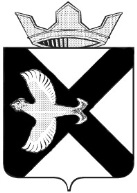 Боровская  поселковая  ДумаР Е Ш Е Н И Е22 декабря  2014 г.							                    № 567п.БоровскийТюменского муниципального районаВ соответствии с  Бюджетным кодексом, положением «О бюджетном процессе в муниципальном образовании поселок Боровский», на основании ст.35 Федерального Закона 131-ФЗ «Об общих принципах организации местного самоуправления в Российской Федерации»  Боровская   поселковая Дума, Р Е Ш И Л А:Внести изменения и дополнения в решение Боровской поселковой Думы от 27.11.2013 №417 «О бюджете муниципального образования поселок Бороский на 2014 год и на плановый период 2015 и 2016 годов»:1.1. Пункт 1.1 Статьи 1 изложить в следующей редакции: «1.1. Общий объем доходов бюджета муниципального образования   поселок Боровский в сумме 252 162,7 тыс. рублей»;1.2. Пункт 1.2 Статьи 1 изложить в следующей редакции: «1.2. Общий объем расходов бюджета муниципального образования поселок Боровский в сумме  246 843,0 тыс. рублей»;Пункт 1.4 Статьи 1  изложить в следующей редакции: «1.4. Профицит  бюджета муниципального образования поселок Боровский на 2014 год в сумме 5 319,7 тыс. рублей.1.4. Приложения к решению Боровской поселковой Думы от 27.11.2013 №417«О бюджете муниципального образования поселок Боровский на 2014 год и на плановый период 2015 и 2016 годов» изложить в  новой редакции: Приложение 1 изложить в редакции согласно Приложению 1 к настоящему решению.Приложение 4 изложить в редакции согласно Приложению 2 к настоящему решению.Приложение 6 изложить в редакции согласно Приложению 3 к настоящему решению.Приложение 11 изложить в редакции согласно Приложению 4 к настоящему  решению.Приложение 13 изложить в редакции согласно Приложению 5 к настоящему  решению.Приложение 15 изложить в редакции согласно Приложению 6 к настоящему решению.Приложение 17 изложить в редакции согласно Приложению 7 к настоящему решению.2. Опубликовать настоящее решение на официальном сайте муниципального образования поселок Боровский.3. Контроль за выполнением настоящего решения возложить на планово-бюджетную  комиссию.Председатель Думы                                                                                   С.В.ЛейсПриложение 1к решению Боровской поселковой Думыот 22.12. 2014 №567Приложение 2к решению Боровской поселковой Думыот 22.12. 2014 №567Безвозмездные поступления в бюджет муниципального образования поселок  Боровский  в 2014 годуПриложение 4к решению Боровской поселковой Думыот 22.12.2014 №567Приложение5к решению Боровской поселковой Думыот 22.12.2014 №567Распределение бюджетных ассигнований  на 2014 год по разделам, подразделам, целевым статьям и группам видов расходов бюджета муниципального образования   поселок БоровскийПриложение 6к решению Боровской поселковой Думыот 22.12.2014 №567Приложение7к решению Боровской поселковой Думыот  22.12.2014 №567Распределение бюджетных ассигнований на реализацию муниципальных программ в 2014 годуИсточники финансирования дефицита бюджета муниципального образования поселок  Боровский на 2014 год по группам, подгруппам и статьям бюджетной классификацииИсточники финансирования дефицита бюджета муниципального образования поселок  Боровский на 2014 год по группам, подгруппам и статьям бюджетной классификацииИсточники финансирования дефицита бюджета муниципального образования поселок  Боровский на 2014 год по группам, подгруппам и статьям бюджетной классификацииНаименование источника Код бюджетной классификацииНаименование источника Сумма, тыс.руб.000 01 05 00 00 10 0000 000Изменение остатков средств на счетах по учету средств бюджета5319,7000 01 05 00 00 00 0000 500Увеличение остатков средств бюджетов252 162,7000 01 05 02 01 10 0000 510Увеличение остатков средств бюджетов252 162,7000 01 05 00 00 00 0000 600Уменьшение остатков средств бюджетов246 843,0000 01 05 02 01 10 0000 610Уменьшение остатков средств бюджетов246 843,0Наименование поступленийКод бюджетной классификацииКод бюджетной классификацииКод бюджетной классификацииКод бюджетной классификацииКод бюджетной классификацииКод бюджетной классификацииКод бюджетной классификацииСумма,тыс.руб.Безвозмездные поступления00020000000000000000159831,2Безвозмездные поступления от других бюджетов бюджетной системы Российской Федерации00020200000000000000159831,3Дотации  бюджетам субъектов Российской Федерации и муниципальных образований00020201000000000151388Дотации бюджетам поселений на выравнивание бюджетной обеспеченности00020201001100000151388Субвенции бюджетам субъектов Российской Федерации и муниципальных образований000202030000000001511610Субвенции бюджетам поселений на осуществление первичного воинского учета на территориях, где отсутствуют военные комиссариаты000202030151000001511610Иные межбюджетные трансферты 00020204000000000151157735,6Межбюджетные трансферты, передаваемые бюджетам поселений на государственную поддержку муниципальных учреждений культуры, находящихся на территориях сельских поселений00020204052100000151100Прочие межбюджетные трансферты, передаваемыебюджетам поселений 00020204999100000151157635,6Доходы бюджетов бюджетной системы Российской Федерации от возврата бюджетами бюджетной системы Российской Федерации и организациями остатков субсидий, субвенций и иных межбюджетных трансфертов, имеющих целевое назначение, прошлых лет 00021805000000000151178,8Доходы бюджетов поселений  от возврата   бюджетными учреждениями         остатков  субсидий прошлых лет         0002180501010000015197,6Доходы бюджетов поселений от возврата иными организациями остатков субсидий прошлых лет0002180503010000018081,2Возврат остатков субсидий, субвенций и иных межбюджетных трансфертов, имеющих целевое назначение, прошлых лет 00021905000000000151-81,2Возврат остатков субсидий, субвенций и иных межбюджетных трансфертов, имеющих целевое назначение, прошлых лет из бюджетов поселений00021905000100000151-81,2                                                                                           Приложение 3к решению Боровской поселковой Думыот 22.12.2014 №567ДОХОДЫ БЮДЖЕТА муниципального образования поселок Боровский   по группам, подгруппам и статьям бюджетной классификации доходов на 2014 годНаименование доходаКод бюджетной классификацииСумма, тыс. руб.133НАЛОГОВЫЕ И НЕНАЛОГОВЫЕ ДОХОДЫ000 1 00 00000 00 0000 00092331,5НАЛОГИ НА ПРИБЫЛЬ, ДОХОДЫ000 1 01 00000 00 0000 00017319Налог на доходы физических лиц000 1 01 02000 01 0000 11017319НАЛОГИ НА ТОВАРЫ (РАБОТЫ, УСЛУГИ), РЕАЛИЗУЕМЫЕ НА ТЕРРИТОРИИ РОССИЙСКОЙ ФЕДЕРАЦИИ000 1 03 00000 00 0000 0001708Акцизы по подакцизным товарам (продукции), производимым на территории Российской Федерации000 1 03 02000 01 0000 1101708НАЛОГИ НА СОВОКУПНЫЙ ДОХОД000 1 05 00000 00 0000 0001,3Единый сельскохозяйственный налог000 1 05 03000 01 0000 1101,3НАЛОГИ НА ИМУЩЕСТВО000 1 06 00000 00 0000 00026659,2Налог на имущество физических лиц000 1 06 01000 00 0000 1101059,2Земельный налог000 1 06 06000 00 0000 110259600ДОХОДЫ ОТ ИСПОЛЬЗОВАНИЯ ИМУЩЕСТВА, НАХОДЯЩЕГОСЯ В ГОСУДАРСТВЕННОЙ И МУНИЦИПАЛЬНОЙ СОБСТВЕННОСТИ000 1 11 00000 00 0000 00040202Доходы, получаемые в виде арендной либо иной платы за передачу в возмездное пользование государственного и муниципального имущества (за исключением имущества бюджетных и автономных учреждений, а также имущества государственных и муниципальных унитарных предприятий, в том числе казенных)000 1 11 05000 00 0000 12040202ДОХОДЫ ОТ ОКАЗАНИЯ ПЛАТНЫХ УСЛУГ И КОМПЕНСАЦИИ ЗАТРАТ ГОСУДАРСТВА000 1 13 00000 00 0000 000204Доходы от компенсации затрат государства000 1 13 02000 00 0000 130204ДОХОДЫ ОТ ПРОДАЖИ МАТЕРИАЛЬНЫХ И НЕМАТЕРИАЛЬНЫХ АКТИВОВ000 1 14 00000 00 0000 0005295Доходы от реализации имущества, находящегося в государственной и муниципальной собственности (за исключением имущества бюджетных и автономных учреждений, а также имущества государственных и муниципальных унитарных предприятий, в том числе казенных)000 1 14 02000 00 0000 0004446Доходы от продажи земельных участков, находящихся в государственной и муниципальной собственности (за исключением земельных участков бюджетных и автономных учреждений)000 1 14 06000 00 0000 430849ШТРАФЫ, САНКЦИИ, ВОЗМЕЩЕНИЕ УЩЕРБА000 1 16 00000 00 0000 000943Денежные взыскания (штрафы) за нарушение законодательства Российской Федерации о размещении заказов на поставки товаров, выполнение работ, оказание услуг000 1 16 33000 00 0000 140741Прочие поступления от денежных взысканий (штрафов) и иных сумм в возмещение ущерба000 1 16 90000 00 0000 140202ИТОГО ДОХОДОВ000 8 50 00000 00 0000 00092331,5Распределение бюджетных ассигнований  на 2014 год по разделам и подразделам классификации расходов бюджета муниципального образования   поселок Боровскийтыс.руб,Распределение бюджетных ассигнований  на 2014 год по разделам и подразделам классификации расходов бюджета муниципального образования   поселок Боровскийтыс.руб,Распределение бюджетных ассигнований  на 2014 год по разделам и подразделам классификации расходов бюджета муниципального образования   поселок Боровскийтыс.руб,Распределение бюджетных ассигнований  на 2014 год по разделам и подразделам классификации расходов бюджета муниципального образования   поселок Боровскийтыс.руб,Распределение бюджетных ассигнований  на 2014 год по разделам и подразделам классификации расходов бюджета муниципального образования   поселок Боровскийтыс.руб,Распределение бюджетных ассигнований  на 2014 год по разделам и подразделам классификации расходов бюджета муниципального образования   поселок Боровскийтыс.руб,РАСХОДЫРАСХОДЫРзПрПр2014Год2014ГодОбщегосударственные вопросыОбщегосударственные вопросы01000021440,721440,7Функционирование Правительства Российской Федерации, высших органов исполнительной власти субъектов Российской Федерации, местных администрацийФункционирование Правительства Российской Федерации, высших органов исполнительной власти субъектов Российской Федерации, местных администраций0104041807318073Обеспечение деятельности финансовых, налоговых и таможенных органов и органов финансового (финансово-бюджетного) надзораОбеспечение деятельности финансовых, налоговых и таможенных органов и органов финансового (финансово-бюджетного) надзора01060644Другие общегосударственные вопросыДругие общегосударственные вопросы0113133363,73363,7Национальная оборонаНациональная оборона02000016101610Мобилизационная  и вневойсковая подготовкаМобилизационная  и вневойсковая подготовка02030316101610Национальная безопасность и правоохранительная деятельностьНациональная безопасность и правоохранительная деятельность0300001679,51679,5Защита населения и территории от чрезвычайных ситуаций природного и техногенного характера, гражданская оборона     Защита населения и территории от чрезвычайных ситуаций природного и техногенного характера, гражданская оборона     030909180180Обеспечение пожарной безопасностиОбеспечение пожарной безопасности0310101044,51044,5Другие вопросы в области национальной безопасности и правоохранительной деятельностиДругие вопросы в области национальной безопасности и правоохранительной деятельности031414455455Национальная экономикаНациональная экономика0400009480,19480,1Дорожное хозяйство (дорожные фонды)Дорожное хозяйство (дорожные фонды)0409097565,17565,1Связь и информатикаСвязь и информатика04101019001900Другие вопросы в области национальной экономикиДругие вопросы в области национальной экономики0412121515Жилищно-коммунальное хозяйствоЖилищно-коммунальное хозяйство050000161688161688Жилищное хозяйствоЖилищное хозяйство0501017800178001Коммунальное хозяйствоКоммунальное хозяйство05020232996,832996,8БлагоустройствоБлагоустройство05030350690,250690,2ОбразованиеОбразование070000875,7875,7Молодежная политика и оздоровление детейМолодежная политика и оздоровление детей070707875,7875,7Культура и кинематографияКультура и кинематография08000028981,828981,8КультураКультура08010128981,828981,8Социальная политикаСоциальная политика100000600600Пенсионное обеспечениеПенсионное обеспечение100101300300Социальное  обеспечение населенияСоциальное  обеспечение населения100303300300Физическая культура и спорт    Физическая культура и спорт    11000020487,220487,2Массовый спорт        Массовый спорт        11020220487,220487,2ИТОГО РАСХОДОВ246843246843246843Ведомственная структура расходов бюджета по разделам, подразделам, целевым статьям, группам видов расходов классификации расходов бюджетамуниципального образования поселок  БоровскийВедомственная структура расходов бюджета по разделам, подразделам, целевым статьям, группам видов расходов классификации расходов бюджетамуниципального образования поселок  БоровскийВедомственная структура расходов бюджета по разделам, подразделам, целевым статьям, группам видов расходов классификации расходов бюджетамуниципального образования поселок  БоровскийВедомственная структура расходов бюджета по разделам, подразделам, целевым статьям, группам видов расходов классификации расходов бюджетамуниципального образования поселок  БоровскийВедомственная структура расходов бюджета по разделам, подразделам, целевым статьям, группам видов расходов классификации расходов бюджетамуниципального образования поселок  БоровскийВедомственная структура расходов бюджета по разделам, подразделам, целевым статьям, группам видов расходов классификации расходов бюджетамуниципального образования поселок  БоровскийВедомственная структура расходов бюджета по разделам, подразделам, целевым статьям, группам видов расходов классификации расходов бюджетамуниципального образования поселок  БоровскийВедомственная структура расходов бюджета по разделам, подразделам, целевым статьям, группам видов расходов классификации расходов бюджетамуниципального образования поселок  БоровскийВедомственная структура расходов бюджета по разделам, подразделам, целевым статьям, группам видов расходов классификации расходов бюджетамуниципального образования поселок  БоровскийВедомственная структура расходов бюджета по разделам, подразделам, целевым статьям, группам видов расходов классификации расходов бюджетамуниципального образования поселок  БоровскийНаименованиеНаименованиеАдми-нистра-торРз    ПрЦСРВРСумма, тыс.руб.Администрация муниципального образования поселок Боровский Администрация муниципального образования поселок Боровский 06621440,7Общегосударственные вопросы, всегоОбщегосударственные вопросы, всего066010018073Функционирование Правительства Российской Федерации, высших органов исполнительной власти субъектов Российской Федерации, местных администрацийФункционирование Правительства Российской Федерации, высших органов исполнительной власти субъектов Российской Федерации, местных администраций06601041514,6Глава местной администрации (исполнительно-распорядительного органа местной администрации), в рамках программы «Развитие муниципальной службы в муниципальном  образовании поселок Боровский»Глава местной администрации (исполнительно-распорядительного органа местной администрации), в рамках программы «Развитие муниципальной службы в муниципальном  образовании поселок Боровский»0660104         01070021514,6Расходы на выплаты персоналу в целях обеспечения выполнения функций государственными (муниципальными) органами, казенными учреждениями, органами управления государственными внебюджетными фондамиРасходы на выплаты персоналу в целях обеспечения выполнения функций государственными (муниципальными) органами, казенными учреждениями, органами управления государственными внебюджетными фондами0660104010700210014889,6Центральный аппарат (обеспечение деятельности органов местного самоуправления), в рамках программы «Развитие муниципальной службы в муниципальном  образовании поселок Боровский»Центральный аппарат (обеспечение деятельности органов местного самоуправления), в рамках программы «Развитие муниципальной службы в муниципальном  образовании поселок Боровский»0660104010700414155,6Расходы на выплаты персоналу в целях обеспечения выполнения функций государственными (муниципальными) органами, казенными учреждениями, органами управления государственными внебюджетными фондамиРасходы на выплаты персоналу в целях обеспечения выполнения функций государственными (муниципальными) органами, казенными учреждениями, органами управления государственными внебюджетными фондами06601040107004100732Закупка товаров, работ и услуг для государственных (муниципальных) нуждЗакупка товаров, работ и услуг для государственных (муниципальных) нужд066010401070042002Иные бюджетные ассигнованияИные бюджетные ассигнования066010401070048001668,8Центральный аппарат (обеспечение деятельности органов местного самоуправления), в рамках программы «Повышение эффективности управления и распоряжения собственностью муниципального образования поселок Боровский»Центральный аппарат (обеспечение деятельности органов местного самоуправления), в рамках программы «Повышение эффективности управления и распоряжения собственностью муниципального образования поселок Боровский»0660104         0207004 1668,8Закупка товаров, работ и услуг для государственных (муниципальных) нуждЗакупка товаров, работ и услуг для государственных (муниципальных) нужд066010402070042004Обеспечение деятельности финансовых, налоговых и таможенных органов и органов финансового (финансово-бюджетного) надзораОбеспечение деятельности финансовых, налоговых и таможенных органов и органов финансового (финансово-бюджетного) надзора06601064Иные межбюджетные трансферты, передаваемые органами местного самоуправления муниципального образования бюджету района на решение вопросов местного значенияИные межбюджетные трансферты, передаваемые органами местного самоуправления муниципального образования бюджету района на решение вопросов местного значения066010699090024Межбюджетные трансфертыМежбюджетные трансферты066010699090025003363,7Другие общегосударственные вопросыДругие общегосударственные вопросы0660113494Выполнение других обязательств органов местного самоуправления, в рамках реализации ведомственной программы «Развитие муниципальной службы в муниципальном  образовании поселок Боровский»Выполнение других обязательств органов местного самоуправления, в рамках реализации ведомственной программы «Развитие муниципальной службы в муниципальном  образовании поселок Боровский»0660113       01 0 7029494Закупка товаров, работ и услуг для государственных (муниципальных) нуждЗакупка товаров, работ и услуг для государственных (муниципальных) нужд066011301 0 70292001991,3Выполнение других обязательств органов местного самоуправления, в рамках реализации программы «Повышение эффективности управления и распоряжения собственностью муниципального образования поселок Боровский»Выполнение других обязательств органов местного самоуправления, в рамках реализации программы «Повышение эффективности управления и распоряжения собственностью муниципального образования поселок Боровский»066011302 0 70291991,3Закупка товаров, работ и услуг для государственных (муниципальных) нуждЗакупка товаров, работ и услуг для государственных (муниципальных) нужд066011302 0 70292006,9Оценка недвижимости, признание прав и регулирование отношений по государственной и муниципальной собственности, в рамках реализации программы «Повышение эффективности управления и распоряжения собственностью муниципального образования поселок Боровский»Оценка недвижимости, признание прав и регулирование отношений по государственной и муниципальной собственности, в рамках реализации программы «Повышение эффективности управления и распоряжения собственностью муниципального образования поселок Боровский»066011302 0 7030562Закупка товаров, работ и услуг для государственных (муниципальных) нуждЗакупка товаров, работ и услуг для государственных (муниципальных) нужд066011302 0 7030200562Оценка недвижимости, признание прав и регулирование отношений по государственной и муниципальной собственностиОценка недвижимости, признание прав и регулирование отношений по государственной и муниципальной собственности066011399 0 7030229Закупка товаров, работ и услуг для государственных (муниципальных) нуждЗакупка товаров, работ и услуг для государственных (муниципальных) нужд066011399 0 7030200229Выполнение других обязательств органов местного самоуправленияВыполнение других обязательств органов местного самоуправления066011399 0 702980,5Закупка товаров, работ и услуг для государственных (муниципальных) нуждЗакупка товаров, работ и услуг для государственных (муниципальных) нужд066011399 0 702920080,5Национальная оборонаНациональная оборона06602001610Мобилизационная  и вневойсковая подготовкаМобилизационная  и вневойсковая подготовка06602031610Осуществление первичного воинского учета на территориях, где отсутствуют военные комиссариатыОсуществление первичного воинского учета на территориях, где отсутствуют военные комиссариаты066020399 0 51181610Расходы на выплаты персоналу в целях обеспечения выполнения функций государственными (муниципальными) органами, казенными учреждениями, органами управления государственными внебюджетными фондамиРасходы на выплаты персоналу в целях обеспечения выполнения функций государственными (муниципальными) органами, казенными учреждениями, органами управления государственными внебюджетными фондами066020399 0 51181001551Закупка товаров, работ и услуг для государственных (муниципальных) нуждЗакупка товаров, работ и услуг для государственных (муниципальных) нужд066020399 0 511820059Национальная безопасность и правоохранительная деятельностьНациональная безопасность и правоохранительная деятельность06603001644,5Защита населения и территории от чрезвычайных ситуаций природного и техногенного характера, гражданская оборонаЗащита населения и территории от чрезвычайных ситуаций природного и техногенного характера, гражданская оборона0660309180Предупреждение и ликвидация последствий чрезвычайных ситуаций и стихийных бедствий природного и техногенного характера в рамках реализации программы «Обеспечение безопасности жизнедеятельности на территории поселка Боровский»Предупреждение и ликвидация последствий чрезвычайных ситуаций и стихийных бедствий природного и техногенного характера в рамках реализации программы «Обеспечение безопасности жизнедеятельности на территории поселка Боровский»066030903 0 7031180Закупка товаров, работ и услуг для государственных (муниципальных) нуждЗакупка товаров, работ и услуг для государственных (муниципальных) нужд066030903 0 7031200180Обеспечение пожарной безопасностиОбеспечение пожарной безопасности06603101044,5Обеспечение функционирования подразделений добровольной пожарной охраны, в рамках реализации программы  «Обеспечение безопасности жизнедеятельности на территории поселка Боровский»Обеспечение функционирования подразделений добровольной пожарной охраны, в рамках реализации программы  «Обеспечение безопасности жизнедеятельности на территории поселка Боровский»066031003 0 70251044,5Закупка товаров, работ и услуг для государственных (муниципальных) нуждЗакупка товаров, работ и услуг для государственных (муниципальных) нужд066031003 0 70252001044,5Другие вопросы в области национальной безопасности и правоохранительной деятельностиДругие вопросы в области национальной безопасности и правоохранительной деятельности0660314455Обеспечение деятельности народных дружин, в рамках реализации программы «Обеспечение безопасности жизнедеятельности на территории поселка Боровский»Обеспечение деятельности народных дружин, в рамках реализации программы «Обеспечение безопасности жизнедеятельности на территории поселка Боровский»066031403 0 7026455Закупка товаров, работ и услуг для государственных (муниципальных) нуждЗакупка товаров, работ и услуг для государственных (муниципальных) нужд066031403 0 7026200455Национальная экономика, всегоНациональная экономика, всего06604009480,1Поддержка дорожного хозяйства в рамках программы «Развитие дорожной инфраструктуры муниципального образования поселок Боровский» за счет средств дорожного фондаПоддержка дорожного хозяйства в рамках программы «Развитие дорожной инфраструктуры муниципального образования поселок Боровский» за счет средств дорожного фонда066040904 0 78007565,1Закупка товаров, работ и услуг для государственных (муниципальных) нуждЗакупка товаров, работ и услуг для государственных (муниципальных) нужд066040904 0 78002007565,1Связь и информатикаСвязь и информатика06604101900Иные межбюджетные трансферты на решение вопросов местного значенияИные межбюджетные трансферты на решение вопросов местного значения066041099 0 19991900Прочая закупка товаров, работ и услуг для муниципальных нуждПрочая закупка товаров, работ и услуг для муниципальных нужд066041099 0 19991900Другие вопросы в области национальной экономикиДругие вопросы в области национальной экономики066041215Мероприятия по землеустройству и землепользованию, в рамках реализации программы «Повышение эффективности управления и распоряжения собственностью муниципального образования поселок Боровский»Мероприятия по землеустройству и землепользованию, в рамках реализации программы «Повышение эффективности управления и распоряжения собственностью муниципального образования поселок Боровский»0660412020 703415Прочая закупка товаров, работ и услуг для муниципальных нуждПрочая закупка товаров, работ и услуг для муниципальных нужд0660412020 703420015Жилищно-коммунальное хозяйствоЖилищно-коммунальное хозяйство0660500161688Жилищное хозяйствоЖилищное хозяйство066050178001Обеспечение мероприятий по капитальному ремонту многоквартирных домов в рамках адресной муниципальной программы по проведению капитального ремонта многоквартирных домовОбеспечение мероприятий по капитальному ремонту многоквартирных домов в рамках адресной муниципальной программы по проведению капитального ремонта многоквартирных домов066050112 0 961164309,6Иные бюджетные ассигнованияИные бюджетные ассигнования066050112 0 961180064309,6Мероприятия в области жилищного хозяйстваМероприятия в области жилищного хозяйства06605019907037754,7Закупка товаров, работ и услуг для государственных (муниципальных) нуждЗакупка товаров, работ и услуг для государственных (муниципальных) нужд06605019907037200754,7Капитальный ремонт муниципального жилищного фондаКапитальный ремонт муниципального жилищного фонда0660501990750012936,7Закупка товаров, работ и услуг для государственных (муниципальных) нуждЗакупка товаров, работ и услуг для государственных (муниципальных) нужд0660501990750020012936,7Коммунальное хозяйствоКоммунальное хозяйство066050232996,8Мероприятия в области коммунального хозяйства в рамках программы «Модернизация и капитальный ремонт объектов коммунальной инфраструктуры муниципального образования поселок Боровский»Мероприятия в области коммунального хозяйства в рамках программы «Модернизация и капитальный ремонт объектов коммунальной инфраструктуры муниципального образования поселок Боровский»066050205 0 75224173,4Закупка товаров, работ и услуг для государственных (муниципальных) нуждЗакупка товаров, работ и услуг для государственных (муниципальных) нужд066050205 0 75222004173,4Капитальный ремонт, ремонт объектов теплоснабжения, энергоснабжения, водоснабжения и водоотведения, газоснабжения в рамках реализации программы «Модернизация и капитальный ремонт объектов коммунальной инфраструктуры муниципального образования поселок Боровский»Капитальный ремонт, ремонт объектов теплоснабжения, энергоснабжения, водоснабжения и водоотведения, газоснабжения в рамках реализации программы «Модернизация и капитальный ремонт объектов коммунальной инфраструктуры муниципального образования поселок Боровский»0660502050195328802,4Закупка товаров, работ и услуг для государственных (муниципальных) нуждЗакупка товаров, работ и услуг для государственных (муниципальных) нужд0660502050195320028802,4Иные межбюджетные трансферты, передаваемые органами местного самоуправления муниципального образования бюджету района на решение вопросов местного значенияИные межбюджетные трансферты, передаваемые органами местного самоуправления муниципального образования бюджету района на решение вопросов местного значения066050299 0 900221Межбюджетные трансфертыМежбюджетные трансферты066050299 0 900250021БлагоустройствоБлагоустройство066050350690,2Отдельные мероприятия, осуществляемые в рамках благоустройства в рамках программы «Благоустройство территории муниципального образования поселок Боровский»Отдельные мероприятия, осуществляемые в рамках благоустройства в рамках программы «Благоустройство территории муниципального образования поселок Боровский»066050306 0 760018467Закупка товаров, работ и услуг для государственных (муниципальных) нуждЗакупка товаров, работ и услуг для государственных (муниципальных) нужд066050306 0 760020018467Рекультивация (ликвидация) свалок твердых бытовых и промышленных отходов в рамках программы «Благоустройство территории муниципального образования поселок Боровский»Рекультивация (ликвидация) свалок твердых бытовых и промышленных отходов в рамках программы «Благоустройство территории муниципального образования поселок Боровский»066050306 0 1963627Закупка товаров, работ и услуг для государственных (муниципальных) нуждЗакупка товаров, работ и услуг для государственных (муниципальных) нужд066050306 0 1963200627Расходы на решение вопросов местного значения в рамках программы «Благоустройство территории муниципального образования поселок Боровский»Расходы на решение вопросов местного значения в рамках программы «Благоустройство территории муниципального образования поселок Боровский»066050306 0 19992100Закупка товаров, работ и услуг для государственных (муниципальных) нуждЗакупка товаров, работ и услуг для государственных (муниципальных) нужд066050306 0 19992002100Отдельные мероприятия, осуществляемые в рамках благоустройства в рамках программы «Ремонт дворовых территорий многоквартирных домов, подъездов к дворовым территориям многоквартирных домов  муниципального образования поселок Боровский»Отдельные мероприятия, осуществляемые в рамках благоустройства в рамках программы «Ремонт дворовых территорий многоквартирных домов, подъездов к дворовым территориям многоквартирных домов  муниципального образования поселок Боровский»066050307 0 76002166,9Закупка товаров, работ и услуг для государственных (муниципальных) нуждЗакупка товаров, работ и услуг для государственных (муниципальных) нужд066050307 0 76002002166,9Отдельные мероприятия, осуществляемые в рамках программы «Ремонт дворовых территорий многоквартирных домов, подъездов к дворовым территориям многоквартирных домов  муниципального образования поселок Боровский»Отдельные мероприятия, осуществляемые в рамках программы «Ремонт дворовых территорий многоквартирных домов, подъездов к дворовым территориям многоквартирных домов  муниципального образования поселок Боровский»066050307 0 198427329,3Закупка товаров, работ и услуг для государственных (муниципальных) нуждЗакупка товаров, работ и услуг для государственных (муниципальных) нужд066050307 0 198420027329,3ОбразованиеОбразование0660700875,7Молодежная политика и оздоровление детейМолодежная политика и оздоровление детей0660707875,7Мероприятия в области молодежной политики, в рамках реализации программы «Основные направления развития молодежной политики в муниципальном  образовании поселок Боровский»Мероприятия в области молодежной политики, в рамках реализации программы «Основные направления развития молодежной политики в муниципальном  образовании поселок Боровский»066070708 0 7018762,7Расходы на выплаты персоналу в целях обеспечения выполнения функций государственными (муниципальными) органами, казенными учреждениями, органами управления государственными внебюджетными фондамиРасходы на выплаты персоналу в целях обеспечения выполнения функций государственными (муниципальными) органами, казенными учреждениями, органами управления государственными внебюджетными фондами066070708 0 7018100595,9Закупка товаров, работ и услуг для государственных (муниципальных) нуждЗакупка товаров, работ и услуг для государственных (муниципальных) нужд066070708 0 7018200166,8Иные межбюджетные трансферты, передаваемые органами местного самоуправления муниципального образования бюджету района на решение вопросов местного значения, в рамках программы «Основные направления развития молодежной политики в муниципальном  образовании поселок Боровский»Иные межбюджетные трансферты, передаваемые органами местного самоуправления муниципального образования бюджету района на решение вопросов местного значения, в рамках программы «Основные направления развития молодежной политики в муниципальном  образовании поселок Боровский»066070708 0 9002113Межбюджетные трансфертыМежбюджетные трансферты066070708 0 9002500113Культура и кинематография, всегоКультура и кинематография, всего066080028981,8КультураКультура066080128981,8Обеспечение деятельности подведомственных учреждений (учреждения культуры), в рамках программы «Основные направления развития культурно-досуговой деятельности в муниципальном образовании поселок Боровский»Обеспечение деятельности подведомственных учреждений (учреждения культуры), в рамках программы «Основные направления развития культурно-досуговой деятельности в муниципальном образовании поселок Боровский»066080109 0 700521621Предоставление субсидий бюджетным, автономным учреждениям и иным некоммерческим организациямПредоставление субсидий бюджетным, автономным учреждениям и иным некоммерческим организациям066080109 0 700560021621Обеспечение деятельности подведомственных учреждений (учреждения по библиотечному обслуживанию населения), в рамках программы «Создание библиотечно-исторического центра муниципального образования поселок Боровский»Обеспечение деятельности подведомственных учреждений (учреждения по библиотечному обслуживанию населения), в рамках программы «Создание библиотечно-исторического центра муниципального образования поселок Боровский»066080110 0 70066860,8Предоставление субсидий бюджетным, автономным учреждениям и иным некоммерческим организациямПредоставление субсидий бюджетным, автономным учреждениям и иным некоммерческим организациям066080110 0 70066006860,8Мероприятия в области культурыМероприятия в области культуры066080199 0 7005400Закупка товаров, работ и услуг для государственных (муниципальных) нуждЗакупка товаров, работ и услуг для государственных (муниципальных) нужд066080199 0 7005200400Расходы на государственную поддержку лучших работников культурыРасходы на государственную поддержку лучших работников культуры066080199 0 5147100Предоставление субсидий бюджетным, автономным учреждениям и иным некоммерческим организациямПредоставление субсидий бюджетным, автономным учреждениям и иным некоммерческим организациям066080199 0 5147600100Социальная политика, всегоСоциальная политика, всего0661000600Пенсионное обеспечениеПенсионное обеспечение0661001300Доплаты к пенсиям муниципальных служащихДоплаты к пенсиям муниципальных служащих066100199 0 7020300Социальное обеспечение и иные выплаты населениюСоциальное обеспечение и иные выплаты населению066100199 0 7020300300Социальное обеспечение населенияСоциальное обеспечение населения0661003300Мероприятия в области социальной политикиМероприятия в области социальной политики066100399 0 7027300Закупка товаров, работ и услуг для государственных (муниципальных) нуждЗакупка товаров, работ и услуг для государственных (муниципальных) нужд066100399 0 7027200200Пособия, компенсации и иные социальные выплаты гражданам, кроме публичных нормативных обязательствПособия, компенсации и иные социальные выплаты гражданам, кроме публичных нормативных обязательств066100399 0 7027300100Физическая культура и спортФизическая культура и спорт066110020487,2Массовый спортМассовый спорт066110220487,2Обеспечение деятельности подведомственных учреждений (учреждения физкультуры и спорта), в рамках программы «Основные направления развития физической культуры  и спорта в муниципальном образовании поселок Боровский»Обеспечение деятельности подведомственных учреждений (учреждения физкультуры и спорта), в рамках программы «Основные направления развития физической культуры  и спорта в муниципальном образовании поселок Боровский»066110211 0 700720487,2Предоставление субсидий бюджетным, автономным учреждениям и иным некоммерческим организациямПредоставление субсидий бюджетным, автономным учреждениям и иным некоммерческим организациям066110211 0 700760020487,2ВсегоВсего246843Номер программыНаименование программыРзПрЦСРВРСумма,            тыс. руб.МУНИЦИПАЛЬНЫЕ  ПРОГРАММЫ 1Ведомственная  программа «Развитие муниципальной службы в муниципальном  образовании поселок Боровский»16898,2Общегосударственные вопросы, всего010016898,2Функционирование Правительства Российской Федерации, высших органов исполнительной власти субъектов Российской Федерации, местных администраций010416404,2Глава местной администрации (исполнительно-распорядительного органа местной администрации), в рамках программы «Развитие муниципальной службы в муниципальном  образовании поселок Боровский»0104         01070021514,6Расходы на выплаты персоналу в целях обеспечения выполнения функций государственными (муниципальными) органами, казенными учреждениями, органами управления государственными внебюджетными фондами010401070021001514,6Центральный аппарат (обеспечение деятельности органов местного самоуправления), в рамках программы «Развитие муниципальной службы в муниципальном  образовании поселок Боровский»0104010700414889,6Расходы на выплаты персоналу в целях обеспечения выполнения функций государственными (муниципальными) органами, казенными учреждениями, органами управления государственными внебюджетными фондами0104010700410014154,6Закупка товаров, работ и услуг для государственных (муниципальных) нужд01040107004200732Иные бюджетные ассигнования010401070048002Другие общегосударственные вопросы0113494Выполнение других обязательств органов местного самоуправления, в рамках реализации ведомственной программы «Развитие муниципальной службы в муниципальном  образовании поселок Боровский»0113       01 0 7029494Закупка товаров, работ и услуг для государственных (муниципальных) нужд011301 0 70292004942Муниципальная программа «Повышение эффективности управления и распоряжения собственностью муниципального образования поселок Боровский»4244Общегосударственные вопросы, всего01004229Функционирование Правительства Российской Федерации, высших органов исполнительной власти субъектов Российской Федерации, местных администраций01041668,8Центральный аппарат (обеспечение деятельности органов местного самоуправления), в рамках программы «Повышение эффективности управления и распоряжения собственностью муниципального образования поселок Боровский»0104         02 07004 1668,8Закупка товаров, работ и услуг для государственных (муниципальных) нужд010402070042001668,8Другие общегосударственные вопросы01132560,2Выполнение других обязательств органов местного самоуправления, в рамках реализации программы «Повышение эффективности управления и распоряжения собственностью муниципального образования поселок Боровский»011302 0 70291998,2Закупка товаров, работ и услуг для государственных (муниципальных) нужд011302 0 70292001998,2Оценка недвижимости, признание прав и регулирование отношений по государственной и муниципальной собственности, в рамках реализации программы «Повышение эффективности управления и распоряжения собственностью муниципального образования поселок Боровский»011302 0 7030562Закупка товаров, работ и услуг для государственных (муниципальных) нужд011302 0 7030200562Другие вопросы в области национальной экономики041215Мероприятия по землеустройству и землепользованию, в рамках реализации программы «Повышение эффективности управления и распоряжения собственностью муниципального образования поселок Боровский»041202 0 703415Прочая закупка товаров, работ и услуг для муниципальных нужд041202 0 7034200153Муниципальная программа "Обеспечение безопасности жизнедеятельности на территории поселка Боровский»1679,5Национальная безопасность и правоохранительная деятельность03001679,5Защита населения и территории от чрезвычайных ситуаций природного и техногенного характера, гражданская оборона0309180Предупреждение и ликвидация последствий чрезвычайных ситуаций и стихийных бедствий природного и техногенного характера в рамках реализации программы «Обеспечение безопасности жизнедеятельности на территории поселка Боровский»030903 0 7031180Закупка товаров, работ и услуг для государственных (муниципальных) нужд030903 0 7031200180Обеспечение пожарной безопасности03101044.5Обеспечение функционирования подразделений добровольной пожарной охраны, в рамках реализации программы  «Обеспечение безопасности жизнедеятельности на территории поселка Боровский»031003 0 70251044,5Закупка товаров, работ и услуг для государственных (муниципальных) нужд031003 0 70252001044,5Другие вопросы в области национальной безопасности и правоохранительной деятельности0314455Обеспечение деятельности народных дружин, в рамках реализации программы «Обеспечение безопасности жизнедеятельности на территории поселка Боровский»031403 0 7026455Закупка товаров, работ и услуг для государственных (муниципальных) нужд031403 0 70262004554Муниципальная программа «Развитие дорожной инфраструктуры муниципального образования поселок Боровский»7565,1Национальная экономика, всего04007565,1Поддержка дорожного хозяйства в рамках программы «Развитие дорожной инфраструктуры муниципального образования поселок Боровский» за счет средств дорожного фонда040904 0 78007565,1Закупка товаров, работ и услуг для государственных (муниципальных) нужд040904 0 78002007565,15Муниципальная программа «Модернизация и капитальный ремонт объектов коммунальной инфраструктуры муниципального образования поселок Боровский»32975,8Жилищно-коммунальное хозяйство050032975,8Коммунальное хозяйство050232975,8Мероприятия в области коммунального хозяйства в рамках программы «Модернизация и капитальный ремонт объектов коммунальной инфраструктуры муниципального образования поселок Боровский»050205 0 75224173,4Закупка товаров, работ и услуг для государственных (муниципальных) нужд050205 0 75222004173,4Капитальный ремонт, ремонт объектов теплоснабжения, энергоснабжения, водоснабжения и водоотведения, газоснабжения в рамках реализации программы «Модернизация и капитальный ремонт объектов коммунальной инфраструктуры муниципального образования поселок Боровский»0502050195328802,4Закупка товаров, работ и услуг для государственных (муниципальных) нужд0502050195320028802,46Благоустройство территории муниципального образования поселок Боровский21194Жилищно-коммунальное хозяйство050021194Благоустройство050321194Отдельные мероприятия, осуществляемые в рамках благоустройства в рамках программы «Благоустройство территории муниципального образования поселок Боровский»050306 0 760018467Закупка товаров, работ и услуг для государственных (муниципальных) нужд050306 0 760020018467Рекультивация (ликвидация) свалок твердых бытовых и промышленных отходов в рамках программы «Благоустройство территории муниципального образования поселок Боровский»050306 0 1963627Закупка товаров, работ и услуг для государственных (муниципальных) нужд050306 0 1963200627Расходы на решение вопросов местного значения в рамках программы «Благоустройство территории муниципального образования поселок Боровский»050306 0 19992100Закупка товаров, работ и услуг для государственных (муниципальных) нужд050306 0 199920021007Ремонт дворовых территорий многоквартирных домов, подъездов к дворовым территориям многоквартирных домов  муниципального образования поселок Боровский050029496.2Жилищно-коммунальное хозяйство050029469.2Благоустройство050329469.2Отдельные мероприятия, осуществляемые в рамках благоустройства в рамках программы «Ремонт дворовых территорий многоквартирных домов, подъездов к дворовым территориям многоквартирных домов  муниципального образования поселок Боровский»050307 0 76002166,9Закупка товаров, работ и услуг для государственных (муниципальных) нужд050307 0 76002002166,9Отдельные мероприятия, осуществляемые в рамках программы «Ремонт дворовых территорий многоквартирных домов, подъездов к дворовым территориям многоквартирных домов  муниципального образования поселок Боровский»050307 0 198427329,3Закупка товаров, работ и услуг для государственных (муниципальных) нужд050307 0 198420027329,38Муниципальная программа «Основные направления развития молодежной политики в муниципальном  образовании поселок Боровский»875,7Образование0700875,7Молодежная политика и оздоровление детей0707875,7Мероприятия в области молодежной политики, в рамках реализации программы «Основные направления развития молодежной политики в муниципальном  образовании поселок Боровский»070708 0 7018762,7Расходы на выплаты персоналу в целях обеспечения выполнения функций государственными (муниципальными) органами, казенными учреждениями, органами управления государственными внебюджетными фондами070708 0 7018100595,9Закупка товаров, работ и услуг для государственных (муниципальных) нужд070708 0 7018200166,8Иные межбюджетные трансферты, передаваемые органами местного самоуправления муниципального образования бюджету района на решение вопросов местного значения, в рамках программы «Основные направления развития молодежной политики в муниципальном  образовании поселок Боровский»070708 0 9002113Межбюджетные трансферты070708 0 90025001139Муниципальная программа «Основные направления развития культурно-досуговой деятельности в муниципальном образовании поселок Боровский»21621Культура и кинематография, всего080021621Культура080121621Обеспечение деятельности подведомственных учреждений (учреждения культуры), в рамках программы «Основные направления развития культурно-досуговой деятельности в муниципальном образовании поселок Боровский»080109 0 700521621Предоставление субсидий бюджетным, автономным учреждениям и иным некоммерческим организациям080109 0 70056002162110Муниципальная программа «Создание библиотечно-исторического центра муниципального образования поселок Боровский»6860,8Культура и кинематография, всего08006860,8Культура08016860,8Обеспечение деятельности подведомственных учреждений (учреждения по библиотечному обслуживанию населения), в рамках программы «Создание библиотечно-исторического центра муниципального образования поселок Боровский»080110 0 70066860,8Предоставление субсидий бюджетным, автономным учреждениям и иным некоммерческим организациям080110 0 70066006860,811Муниципальная программа «Основные направления развития физической культуры  и спорта в муниципальном образовании поселок Боровский»20487,2Физическая культура и спорт110020487,2Массовый спорт110220487,2Обеспечение деятельности подведомственных учреждений (учреждения физкультуры и спорта), в рамках программы «Основные направления развития физической культуры  и спорта в муниципальном образовании поселок Боровский»110211 0 700720487,2Предоставление субсидий бюджетным, автономным учреждениям и иным некоммерческим организациям110211 0 700760020487,212Муниципальная адресная программа по проведению капитального ремонта многоквартирных домов  64309,6Жилищно-коммунальное хозяйство050064309,6Жилищное хозяйство050164309,6Обеспечение мероприятий по капитальному ремонту многоквартирных домов в рамках адресной муниципальной программы по проведению капитального ремонта многоквартирных домов050112 0 961164309,6Иные бюджетные ассигнования050112 0 961180064309,6ВСЕГО228207,1